КОСТАНАЙСКАЯ АКАДЕМИЯ МИНИСТЕРСТВА ВНУТРЕННИХ ДЕЛ РЕСПУБЛИКИ КАЗАХСТАН ИМЕНИ ШРАКБЕКА КАБЫЛБАЕВАИНСТИТУТ ПОСЛЕВУЗОВСКОГО ОБРАЗОВАНИЯМАГИСТРАТУРА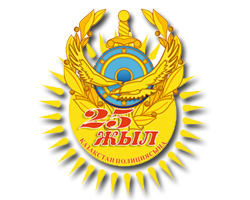 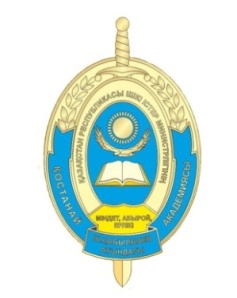 Утверждаю Заместитель начальника Костанайской академии МВД РК им. Ш. Кабылбаевак.ю.н., ассоциированныйпрофессор  (доцент)полковник полиции_________ С.Н.Бачурин«__» ________ 2017 г.ПРОГРАММАкруглого стола на тему: «Правовые механизмы развития демократического государства и гражданского общества». Костанай 2017 г.Председатель круглого стола: заместитель начальника Костанайской академии МВД РК имени Шракбека Кабылбаева, к.ю.н., ассоциированный профессор (доцент), полковник полиции Бачурин С.Н.	Модератор: начальник института послевузовского образования, к.ю.н., майор полиции Кужабаева Г.Т. Секретарь: преподаватель-методист магистратуры, подполковник полиции Нурсаитова А.И. Вступительное слово заместителя начальника Костанайской академии МВД РК имени Шракбека Кабылбаева, к.ю.н., ассоциированного профессора (доцента), полковника полиции Бачурина Сергея Николаевича. (5 минут).Приветственное слово начальника психологического факультета Академии ФСИН России кандидата педагогических наук, полковника внутренней службы Донскова Дмитрия Анатольевича. (5 минут).Приветственное слово начальника кафедры уголовно-исполнительного права юридического факультета Академии ФСИН России доктора юридических наук, доцента, майора внутренней службы Скиба Андрея Петровича. (5 минут).Время проведения: 28.10.2017 г. 09.00 ч.Место проведения: зал Ученого совета Академии.Регламент выступлений докладчиков: 5 минут. Обсуждение: 5-10 минут.Доклады магистрантов 1 и 2 курсов научной и педагогической магистратуры на казахском и русском языках.Приглашенные гости: представитель организаторов региональной конференции от управления внутренней политики и общественного фонда, доктор философских наук Зекрист Рида Ириковна, руководство Академии, профессорско–преподавательский состав Академии.Выступления докладчиков:Бачурин С.Н. – заместитель начальника Костанайской академии МВД РК имени Шракбека Кабылбаева, к.ю.н., ассоциированный профессор (доцент), полковник полиции. Тема доклада: «Современное содержание и перспективы использования дефиниции «разумный срок» в уголовном судопроизводстве Республики Казахстан».Жумабаев К.А. - ученый секретарь Ученого совета, кандидат экономических наук, подполковник полиции. Тема доклада: «Технологическая модернизация производства – путь экономического роста страны».Смагулов М.К. – старший преподаватель кафедры гражданско – правовых дисциплин, капитан полиции. Тема доклада: «Ішкі істер органдары қызметкерлерінің адамгершілік бейнесі».Туйгайнов М.С. - старший преподаватель кафедры социально-гуманитарных дисциплин, магистр педагогики и психологии, аспирант факультета Евразии и Востока ЧелГУ (РФ), капитан полиции. Тема доклада: «Анализ статьи Президента Н. А. Назарбаева «Взгляд в будущее: модернизация общественного сознания»».Акылбекова А.Б. - старший преподаватель кафедры гражданско – правовых дисциплин, майор полиции. Тема доклада: «Правовой механизм взаимодействия гражданского общества и демократического государства».Наурзбаева А.К. - старший преподаватель кафедры социально – гуманитарных дисциплин, капитан полиции. Тема доклада: «Политическое сознание молодежи Казахстана, как показатель развития современного государства».Абдильдина Д.Е. – магистрант 2 курса, старший лейтенант полиции. Тема доклада: «Совершенствование образовательной системы -главный путь реализации послания главы государства».Альменов С.С. – магистрант 2 курса, капитан юстиции. Тема доклада: «О некоторых актуальных проблемах религиозно-политического экстремизма и терроризма в Казахстане».Дандыбаев Ж.У. – магистрант 2 курса, майор полиции.  Тема доклада: «Взаимодействие службы пробации с ОВД как эффективная система социальной реабилитации граждан, освободившихся из мест лишения свободы».Ергали Е.Б. – магистрант 2 курса, старший лейтенант полиции. Тема доклада: «100 нақты қадам – Қазақстан Республикасының Ішкі істер органдарының жұмыс тиімділігінің кепілі».Жармухаметова К.К. – магистрант 2 курса, майор юстиции. Тема доклада: «Демократиялық мемлекеттің дамуындағы құқықтың рөлі».Кенесбаев Б.К. – магистрант 2 курса, капитан юстиции. Тема доклада: «Основные направления совершенствования уголовно-исполнительного законодательства Республики Казахстан.Оразбаков М.М. – магистрант 2 курса, старший лейтенант юстиции.   Тема доклада: «Жемқорлыққа қарсы күресті күшейту».Павлина Т.С. – магистрант 2 курса, майор юстиции. Тема доклада: «Оплата  труда государственных служащих по результатам служебной деятельности-как ключевой фактор ее стимулирования».Раисова А.А. – магистрант 2 курса, капитан юстиции. Тема доклада: «Взаимодействие службы пробации с органами внутренних дел и местным самоуправлением – эффективный путь к социальной реабилитации граждан, освободившихся из мест лишения свободы и находящихся на учете службы пробации».Садуакасов Н.Б. – магистрант 2 курса, старший лейтенант полиции. Тема доклада: «Азаматтық қоғам және құқықтық мемлекет».Скендирова Г.М. – магистрант 2 курса, капитан юстиции. Тема доклада: «Сотталғандармен тәрбие жұмысын жүргізіп, дұрыс жолға түсіру -  дамыған мемлекеттің  бір тармағы ретінде қарау».Тулегенов Е.С. – магистрант 2 курса, старший лейтенант полиции. Тема доклада: «Направления совершенствования пробации в Республике Казахстан».Коваленко Н.Р. – магистрант 2 курса, старший лейтенант юстиции.  Тема доклада: «Закрепление показаний несовершеннолетнего потерпевшего в современном уголовном законодательстве Республики Казахстан».Какимжанова Д.К. – магистрант 1 курса, старший лейтенант полиции. Тема доклада: «Развитие трехъязычия в Республике Казахстан».Молдаханов Ж.М. – магистрант 1 курса, майор   юстиции. Тема доклада: «Законодательное  закрепление системы регулярного обучения госслужащих,  повышение квалификации».Подведение итогов круглого стола.Заключительное слово заместителя начальника Костанайской академии МВД РК имени Шракбека Кабылбаева, к.ю.н., доцента, ассоциированного профессора, полковника полиции Бачурина С.Н. (3 минуты).